Training Room at PrimeVigilance, Stetkova 18, Prague 4, Czech RepublicName and Surname: __________________________________________________________________________Position: _______________________________________________________________________________________E-mail:__________________________________________________________________________________________Phone: __________________________________________________________________________________________Company: _______________________________________________________________________________________Invoicing Details: ___________________________________________________________________________________________________________________________________________________________________________________The invoice shall be sent to: __________________________________________________________________Special food requirements: ___________________________________________________________________The course fee includes coffee breaks and lunches in the training room.Early-bird Price (for registrations before 15 September 2019): 		EUR 690 	Standard Price (for registrations after 15 September 2019):		EUR 890Tereza Cibulova will be pleased to assist you with the registration at: +420 606 091 370. Please send a scanned signed copy of your registration form directly to Tereza at tereza.cibulova@primevigilance.com. TERMS AND CONDITIONS: Please note that your registration is binding. Your place on the training course will be confirmed to you via email. Based on your registration, the Institute of Pharmacovigilance z.ú. will issue an invoice and will send it to the email address you provided above. Payments must be net of all charges and bank charges must be borne by the payer. CANCELLATION BY PARTICIPANTS:  Registration fee will be refunded (excluding a EUR 69.00 administration fee) if cancellation is made four weeks, or more, prior to the event start date. If you do not cancel your registration four weeks prior to the event start date and do not attend, you will be responsible for the full registration fee. TRANSFER POLICY: You may transfer your registration to a colleague prior to the start of the event. Please notify Tereza Cibulova of any such substitutions as soon as possible.By your signature, you agree with the processing of personal data by the Institute of Pharmacovigilance which will not provide them to third parties and will use them exclusively for registration at the seminar and the issuance of the participant's certificate. Name:								Date: 	Signature:	REGISTRATION FORM Training Course Audits and Inspections 2019October 15 - 16, 9:00 - 17:00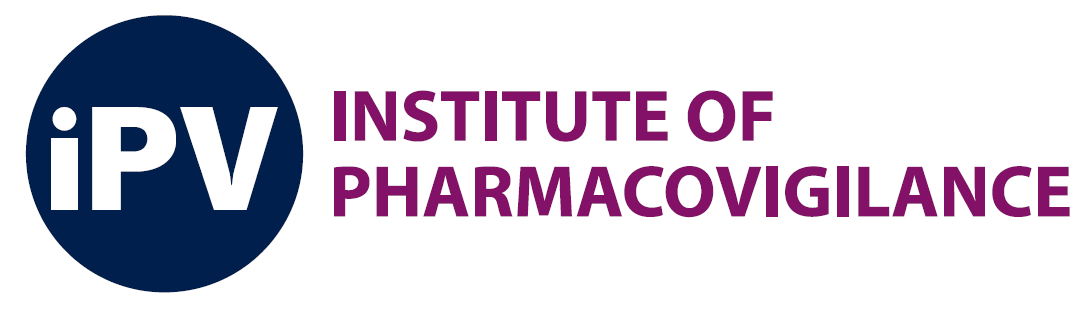 